تعرض هذه المساهمة المقترحات الأوروبية المشتركة المقدمة إلى المؤتمر العالمي للاتصالات الراديوية لعام 2019 (WRC-19). وقد أعد هذه المقترحات الفريق التحضيري للمؤتمر (CPG) التابع للمؤتمر الأوروبي لإدارات البريد والاتصالات (CEPT). وكما كان الحال في المؤتمرات السابقة، فإن هذه المقترحات ترمي إلى توفير استجابة فعالة وسريعة للاحتياجات الناشئة في مجال الاتصالات الراديوية والسعي في الوقت ذاته إلى تحقيق الكفاءة القصوى في استعمال الطيف وحماية الخدمات الراهنة وتطورها المرتقب وتمكين جميع البلدان والأنظمة من النفاذ المنصف إلى الترددات.وترحب الإدارات الأوروبية بالفرصة التي يتيحها المؤتمر لإجراء مناقشات متعمقة مع الإدارات الأخرى في الاتحاد بشأن المسائل المدرجة في جدول أعمال المؤتمر. ولهذه الغاية، جرت تسمية منسقين لكل بند في جدول الأعمال ليكونوا بمثابة جهة اتصال مع الإدارات الأخرى إسهاماً في جهود المؤتمر الرامية إلى التوصل إلى قرارات تحظى بمساندة جميع البلدان الأعضاء في الاتحاد.والمقترحات المفصلة واردة في 24 إضافة لهذه المساهمة، إضافة واحدة لكل بند من جدول أعمال المؤتمر. ويرد في الملحق 1 جدول المحتويات الأولي لهذه الإضافات.وترد في الملحق 2 بهذه المساهمة قائمة بأسماء منسقي الإدارات الأوروبية لكل بند من بنود جدول أعمال المؤتمر.ويرد في الملحق 3 جدول يبين الإدارات الأوروبية المشاركة في التوقيع على الإضافات.الملحقات: 3الملحـق 1هيكل المقترحات الأوروبية المشتركة المقدمة 
إلى المؤتمر العالمي للاتصالات الراديوية لعام 2019 (WRC-19)
والبنود المقابلة لها في جدول أعمال المؤتمرالملحـق 2قائمة بأسماء المنسقين الأوروبيين فيما يتعلق 
بالمؤتمر العالمي للاتصالات الراديوية لعام 2019الملحـق 3قائمة بإدارات المؤتمر الأوروبي لإدارات البريد والاتصالات (CEPT) الموقعة___________المؤتمر العالمي للاتصالات الراديوية (WRC-19)
شرم الشيخ، مصر، 28 أكتوبر - 22 نوفمبر 2019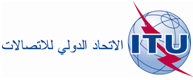 الجلسة العامةالمراجعة 3
للوثيقة 16-A15 نوفمبر 2019الأصل: بالإنكليزيةمقترحات أوروبية مشتركةمقترحات أوروبية مشتركةمقترحات بشأن أعمال المؤتمرمقترحات بشأن أعمال المؤتمرالوثيقةالعنوانالورقة الرئيسيةمقترحات أوروبية مشتركة بشأن أعمال المؤتمرالإضافة 01مقترحات أوروبية مشتركة، الجزء 1 - البند 1.1 من جدول الأعمالالإضافة 02مقترحات أوروبية مشتركة، الجزء 2 - البند 2.1 من جدول الأعمالالإضافة 03مقترحات أوروبية مشتركة، الجزء 3 - البند 3.1 من جدول الأعمالالإضافة 04مقترحات أوروبية مشتركة، الجزء 4 - البند 4.1 من جدول الأعمالالإضافة 05مقترحات أوروبية مشتركة، الجزء 5 - البند 5.1 من جدول الأعمالالإضافة 06مقترحات أوروبية مشتركة، الجزء 6 - البند 6.1 من جدول الأعمالالإضافة 07مقترحات أوروبية مشتركة، الجزء 7 - البند 7.1 من جدول الأعمالالإضافة 08مقترحات أوروبية مشتركة، الجزء 8 - البند 8.1 من جدول الأعمالالإضافة 1 إلى الإضافة 08مقترحات أوروبية مشتركة، الجزء 8، المسألة A - تحديث النظام العالمي للاستغاثة والسلامة في البحر (GMDSS)الإضافة 2 إلى الإضافة 08مقترحات أوروبية مشتركة، الجزء 8، المسألة B - الأنظمة الساتلية الإضافية في النظام العالمي للاستغاثة والسلامة في البحر (GMDSS)الإضافة 09مقترحات أوروبية مشتركة، الجزء 9 - البند 9.1 من جدول الأعمالالإضافة 1 إلى الإضافة 09مقترحات أوروبية مشتركة، الجزء 9، الجزء الفرعي AI - البند 1.9.1 من جدول الأعمال - الأجهزة الراديوية البحرية المستقلةالإضافة 2 إلى الإضافة 09مقترحات أوروبية مشتركة، الجزء 9، الجزء الفرعي B AI - البند 2.9.1 من جدول الأعمال – نظام تبادل البيانات في نطاق الموجات المترية (VDES)الإضافة 10مقترحات أوروبية مشتركة، الجزء 10 - البند 10.1 من جدول الأعمالالإضافة 1 إلى الإضافة 10مقترحات أوروبية مشتركة، الجزء Bالإضافة 11مقترحات أوروبية مشتركة، الجزء 11 - البند 11.1 من جدول الأعمالالإضافة 12مقترحات أوروبية مشتركة، الجزء 12 - البند 12.1 من جدول الأعمالالإضافة 13مقترحات أوروبية مشتركة، الجزء 13 - البند 13.1 من جدول الأعمالالإضافة 1 إلى الإضافة 13مقترحات أوروبية مشتركة، الجزء 13، الجزء الفرعي 1 - النطاق GHz 27,5-24,25الإضافة 2 إلى الإضافة 13مقترحات أوروبية مشتركة، الجزء 13، الجزء الفرعي 2 - النطاق GHz 33,4-31,8الإضافة 3 إلى الإضافة 13مقترحات أوروبية مشتركة، الجزء 13، الجزء الفرعي 3 - النطاق GHz 40,5-37الإضافة 4 إلى الإضافة 13مقترحات أوروبية مشتركة، الجزء 13، الجزء الفرعي 4 - النطاق GHz 43,5-40,5الإضافة 5 إلى الإضافة 13مقترحات أوروبية مشتركة، الجزء 13، الجزء الفرعي 5 - النطاق GHz 47,2-47,0الإضافة 6 إلى الإضافة 13مقترحات أوروبية مشتركة، الجزء 13، الجزء الفرعي 6 - النطاق GHz 50,2-47,2الإضافة 7 إلى الإضافة 13مقترحات أوروبية مشتركة، الجزء 13، الجزء الفرعي 7 - النطاق GHz 52,6-50,4الإضافة 8 إلى الإضافة 13مقترحات أوروبية مشتركة، الجزء 13، الجزء الفرعي 8 - النطاق GHz 71-66الإضافة 9 إلى الإضافة 13مقترحات أوروبية مشتركة، الجزء 13، الجزء الفرعي 9 - النطاق GHz 76-71الإضافة 10 إلى الإضافة 13مقترحات أوروبية مشتركة، الجزء 13، الجزء الفرعي 10 - النطاق GHz 86-81الإضافة 11 إلى الإضافة 13مقترحات أوروبية مشتركة، الجزء 13، الجزء الفرعي 11 - القرار 238 (WRC-15)الإضافة 14مقترحات أوروبية مشتركة، الجزء 14 - البند 14.1 من جدول الأعمالالإضافة 15مقترحات أوروبية مشتركة، الجزء 15 - البند 15.1 من جدول الأعمالالإضافة 16مقترحات أوروبية مشتركة، الجزء 16 - البند 16.1 من جدول الأعمالالإضافة 1 إلى الإضافة 16مقترحات أوروبية مشتركة، الجزء 16، الجزء الفرعي 1 – MHz 5 250-5 150الإضافة 2 إلى الإضافة 16مقترحات أوروبية مشتركة، الجزء 16، الجزء الفرعي 2 - النطاق MHz 5 350-5 250الإضافة 3 إلى الإضافة 16مقترحات أوروبية مشتركة، الجزء 16، الجزء الفرعي 3- النطاق MHz 5 470-5 350الإضافة 4 إلى الإضافة 16مقترحات أوروبية مشتركة، الجزء 16، الجزء الفرعي 4- النطاق MHz 5 850-5 725الإضافة 5 إلى الإضافة 16مقترحات أوروبية مشتركة، الجزء 16، الجزء الفرعي 5- النطاق MHz 5 925-5 850الإضافة 17مقترحات أوروبية مشتركة، الجزء 17 - البند 2 من جدول الأعمالالإضافة 18مقترحات أوروبية مشتركة، الجزء 18 - البند 4 من جدول الأعمالالإضافة 1 إلى الإضافة 18مقترح أوروبي مشترك بشأن القرار 155الإضافة 19مقترحات أوروبية مشتركة، الجزء 19 - البند 7 من جدول الأعمالالإضافة 1 إلى الإضافة 19مقترحات أوروبية مشتركة، الجزء 19، الجزء الفرعي 1 - البند 7 من جدول الأعمال - المسألة Aالإضافة 2 إلى الإضافة 19مقترحات أوروبية مشتركة، الجزء 19، الجزء الفرعي 2 - البند 7 من جدول الأعمال - المسألة Bالإضافة 3 إلى الإضافة 19مقترحات أوروبية مشتركة، الجزء 19، الجزء الفرعي 3 - البند 7 من جدول الأعمال - المسألة Cالإضافة 4 إلى الإضافة 19مقترحات أوروبية مشتركة، الجزء 19، الجزء الفرعي 4 - البند 7 من جدول الأعمال - المسألة Dالإضافة 5 إلى الإضافة 19مقترحات أوروبية مشتركة، الجزء 19، الجزء الفرعي 5 - البند 7 من جدول الأعمال - المسألة Eالإضافة 6 إلى الإضافة 19مقترحات أوروبية مشتركة، الجزء 19، الجزء الفرعي 6 - البند 7 من جدول الأعمال - المسألة Fالإضافة 7 إلى الإضافة 19مقترحات أوروبية مشتركة، الجزء 19، الجزء الفرعي 7 - البند 7 من جدول الأعمال - المسألة Gالإضافة 8 إلى الإضافة 19مقترحات أوروبية مشتركة، الجزء 19، الجزء الفرعي 8 - البند 7 من جدول الأعمال - المسألة Hالإضافة 9 إلى الإضافة 19مقترحات أوروبية مشتركة، الجزء 19، الجزء الفرعي 9 - البند 7 من جدول الأعمال - المسألة Iالإضافة 10 إلى الإضافة 19مقترحات أوروبية مشتركة، الجزء 19، الجزء الفرعي 10 - البند 7 من جدول الأعمال - المسألة Jالإضافة 11 إلى الإضافة 19مقترحات أوروبية مشتركة، الجزء 19، الجزء الفرعي 11 - البند 7 من جدول الأعمال - المسألة Kالإضافة 20مقترحات أوروبية مشتركة، الجزء 20 - البند 8 من جدول الأعمالالإضافة 21مقترحات أوروبية مشتركة، الجزء 21 - البند 1.9 من جدول الأعمالالإضافة 1 إلى الإضافة 21مقترحات أوروبية مشتركة، الجزء 21، الجزء الفرعي A - البند 1.9 من جدول الأعمال - المسألة 1.1.9الإضافة 2 إلى الإضافة 21مقترحات أوروبية مشتركة، الجزء 21، الجزء الفرعي B - البند 1.9 من جدول الأعمال - المسألة 2.1.9الإضافة 3 إلى الإضافة 21مقترحات أوروبية مشتركة، الجزء 21، الجزء الفرعي C - البند 1.9 من جدول الأعمال - المسألة 3.1.9الإضافة 4 إلى الإضافة 21مقترحات أوروبية مشتركة، الجزء 21، الجزء الفرعي D - البند 1.9 من جدول الأعمال - المسألة 4.1.9الإضافة 5 إلى الإضافة 21مقترحات أوروبية مشتركة، الجزء 21، الجزء الفرعي E - البند 1.9 من جدول الأعمال - المسألة 5.1.9الإضافة 6 إلى الإضافة 21مقترحات أوروبية مشتركة، الجزء 21، الجزء الفرعي F - البند 1.9 من جدول الأعمال - المسألة 6.1.9الإضافة 7 إلى الإضافة 21مقترحات أوروبية مشتركة، الجزء 21، الجزء الفرعي G - البند 1.9 من جدول الأعمال - المسألة 7.1.9الإضافة 8 إلى الإضافة 21مقترحات أوروبية مشتركة، الجزء 21، الجزء الفرعي H - البند 1.9 من جدول الأعمال - المسألة 8.1.9الإضافة 9 إلى الإضافة 21مقترحات أوروبية مشتركة، الجزء 21، الجزء الفرعي J - البند 1.9 من جدول الأعمال - المسألة 9.1.9الإضافة 22مقترحات أوروبية مشتركة، الجزء 22 - البند 2.9 من جدول الأعمالالإضافة 1 إلى الإضافة 22مقترحات أوروبية مشتركة، الجزء 22، الجزء الفرعي 1 بشأن الفقرة 1.3.1.3 من تقرير مدير مكتب الاتصالات الراديويةالإضافة 2 إلى الإضافة 22مقترحات أوروبية مشتركة، الجزء 22، الجزء الفرعي 2 بشأن الفقرة 3.3.1.3 من تقرير مدير مكتب الاتصالات الراديويةالإضافة 3 إلى الإضافة 22مقترحات أوروبية مشتركة، الجزء 22، الجزء الفرعي 3 بشأن الفقرة 1.4.1.3 من تقرير مدير مكتب الاتصالات الراديويةالإضافة 4 إلى الإضافة 22مقترحات أوروبية مشتركة، الجزء 22، الجزء الفرعي 4 بشأن الفقرة 2.2.4.1.3 من تقرير مدير مكتب الاتصالات الراديويةالإضافة 5 إلى الإضافة 22مقترحات أوروبية مشتركة، الجزء 22، الجزء الفرعي 5 بشأن الفقرة 1.3.3 من تقرير مدير مكتب الاتصالات الراديويةالإضافة 6 إلى الإضافة 22مقترحات أوروبية مشتركة، الجزء 22، الجزء الفرعي 6 بشأن الفقرة 2.4.2.3 من تقرير مدير مكتب الاتصالات الراديويةالإضافة 7 إلى الإضافة 22مقترحات أوروبية مشتركة، الجزء 22، الجزء الفرعي 7 بشأن الفقرة 3.4.2.3 من تقرير مدير مكتب الاتصالات الراديويةالإضافة 8 إلى الإضافة 22مقترحات أوروبية مشتركة، الجزء 22، الجزء الفرعي 8 بشأن الفقرة 6.4.2.3 من تقرير مدير مكتب الاتصالات الراديويةالإضافة 9 إلى الإضافة 22مقترحات أوروبية مشتركة، الجزء 22، الجزء الفرعي 9 بشأن الفقرة 8.4.2.3 من تقرير مدير مكتب الاتصالات الراديويةالإضافة 10 إلى الإضافة 22مقترحات أوروبية مشتركة، الجزء 22، الجزء الفرعي 10 بشأن الفقرة 10.4.2.3 من تقرير مدير مكتب الاتصالات الراديويةالإضافة 11 إلى الإضافة 22مقترحات أوروبية مشتركة، الجزء 22، الجزء الفرعي 11 بشأن الفقرة 1.5.2.3 من تقرير مدير مكتب الاتصالات الراديويةالإضافة 12 إلى الإضافة 22مقترحات أوروبية مشتركة، الجزء 22، الجزء الفرعي 12 بشأن الفقرة 2.5.2.3 من تقرير مدير مكتب الاتصالات الراديويةالإضافة 13 إلى الإضافة 22مقترحات أوروبية مشتركة، الجزء 22، الجزء الفرعي 13 بشأن الفقرة 3.5.2.3 من تقرير مدير مكتب الاتصالات الراديويةالإضافة 14 إلى الإضافة 22مقترحات أوروبية مشتركة، الجزء 22، الجزء الفرعي 14 بشأن الفقرة 7.5.2.3 من تقرير مدير مكتب الاتصالات الراديويةالإضافة 15 إلى الإضافة 22مقترحات أوروبية مشتركة، الجزء 22، الجزء الفرعي 15 بشأن مراجعة الرقم B441.5الإضافة 23هذه الإضافة غير مستعملةالإضافة 24مقترحات أوروبية مشتركة، الجزء 24 - البند 10 من جدول الأعمالبند جدول الأعمالبند جدول أعمال المؤتمرمنسق المؤتمر الأوروبي (CEPT)الصورةالتنسيق الإجمالي تحضيراً للمؤتمر العالمي للاتصالات الراديوية لعام 2019Alexander Kühn

ألمانياalexander.kuehn@bnetza.de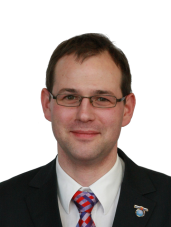 1.1النظر في منح توزيع لخدمة الهواة في الإقليم 1 في نطاق التردد MHz 54-50 وفقاً للقرار 658 (WRC-15)Hans Blondeel Timmermann

هولنداpb2t@me.com 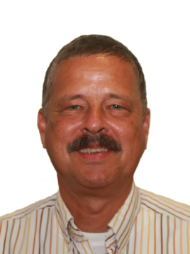 2.1النظر في حدود القدرة في النطاق من أجل المحطات الأرضية العاملة في الخدمة المتنقلة الساتلية وخدمة الأرصاد الجوية الساتلية وخدمة استكشاف الأرض الساتلية في نطاقي التردد MHz 403-401 وMHz 400,05- 399,9، وفقاً للقرار 765 (WRC-15)Jean Pla 

فرنساjean.pla@cnes.fr 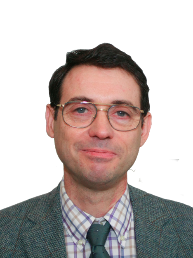 3.1النظر في إمكانية رفع التوزيع الثانوي لخدمة الأرصاد الجوية الساتلية (فضاء-أرض) وخدمة استكشاف الأرض الساتلية (فضاء-أرض) إلى وضع أولي وإمكانية منح توزيع أولي لخدمة استكشاف الأرض الساتلية (فضاء-أرض) في نطاق التردد MHz 470-460، وفقاً للقرار 766 (WRC-15)Ralf Ewald

ألمانياralf.ewald@dlr.de 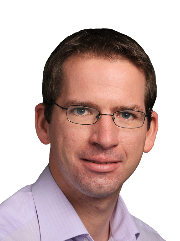 4.1النظر في نتائج الدراسات طبقاً للقرار 557 (WRC-15) واستعراض القيود المذكورة في الملحق 7 من التذييل 30 (Rev.WRC-12) وتنقيحها إن استدعى الأمر، مع ضمان حماية التخصيصات الواردة في الخطة والقائمة وتطور الخدمة الإذاعية الساتلية (BSS) مستقبلاً ضمن الخطة والقائمة والشبكات القائمة والمخططة للخدمة الثابتة الساتلية (FSS)، وعدم فرض قيود إضافية عليهاAdrian Herbera

إسبانياaherbera@hispasat.es 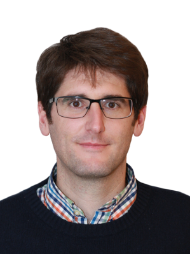 5.1النظر في استخدام نطاقي التردد GHz 19,7-17,7 
(فضاء-أرض) وGHz 29,5-27,5 (أرض-فضاء) في محطات أرضية متحركة تتواصل مع محطات فضائية مستقرة بالنسبة إلى الأرض في الخدمة الثابتة الساتلية، واتخاذ الإجراء المناسب، وفقاً للقرار 158 (WRC-15)Nandan Patel

المملكة المتحدةnandan.patel@ofcom.org.uk 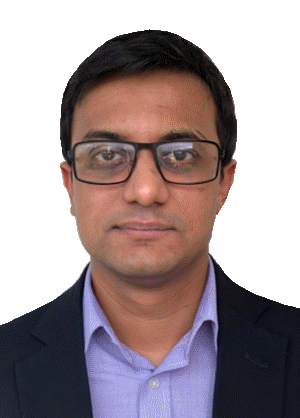 6.1النظر في وضع إطار تنظيمي فيما يخص الأنظمة الساتلية للخدمة الثابتة الساتلية غير المستقرة بالنسبة إلى الأرض التي يمكن أن تعمل في نطاقات التردد 39,5-37,5 GHz 
(فضاء-أرض) و42,5-39,5 GHz (فضاء-أرض) وGHz 50,2-47,2 (أرض-فضاء) وGHz 51,4-50,4 (أرض-فضاء)، وفقاً للقرار 159 (WRC-15)Benoit Rougier

فرنساbenoit.rougier@anfr.fr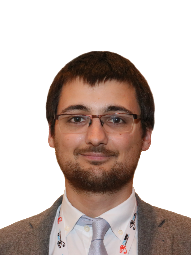 7.1دراسة الاحتياجات من الطيف فيما يتعلق بالتتبع والتحكم والقياس عن بُعد في خدمة العمليات الفضائية من أجل السواتل غير المستقرة بالنسبة إلى الأرض ذات المهمات القصيرة المدة، بغية تقييم ملاءَمة التوزيعات الحالية لخدمة العمليات الفضائية، وإن استدعى الأمر، النظر في توزيعات جديدة، وفقاً للقرار 659 (WRC-15)John Rogersالمملكة المتحدةjohn.rogers@ofcom.org.uk 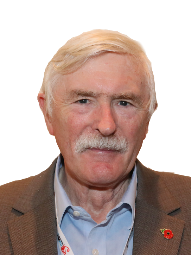 8.1النظر في الإجراءات التنظيمية الممكنة لدعم تحديث النظام العالمي للاستغاثة والسلامة في البحر (GMDSS) ودعم إدخال أنظمة ساتلية إضافية في النظام العالمي للاستغاثة والسلامة في البحر، وفقاً للقرار 359 (Rev.WRC-15)Christian Rissone

فرنساchristian.rissone@anfr.fr 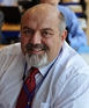 9.1النظر فيما يلي استناداً إلى نتائج دراسات قطاع الاتصالات الراديوية:1.9.1الإجراءات التنظيمية في إطار نطاق التردد MHz 162,05-156 فيما يتعلق بالأجهزة الراديوية البحرية المستقلة لحماية النظام العالمي للاستغاثة والسلامة في البحر (GMDSS) ونظام التعرف الأوتوماتي (AIS)، وفقاً للقرار 362 (WRC-15)Heinrich Peters

ألمانياheinrich.peters@bnetza.de 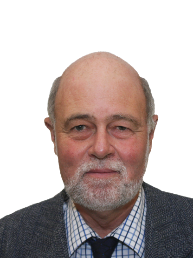 2.9.1إدخال تعديلات على لوائح الراديو، بما في ذلك توزيعات جديدة للطيف للخدمة المتنقلة البحرية الساتلية (أرض-فضاء 
وفضاء-أرض) ويفضل أن يكون ذلك ضمن نطاقي التردد MHz 157,4375-156,0125 وMHz 162,0375-160,6125 في التذييل 18، لإتاحة المكوّنة الساتلية لأنظمة تبادل البيانات بالموجات المترية (VDES)، مع ضمان ألاَّ تؤدي هذه المكوّنة في الوقت ذاته إلى تردّي المكوّنات الأرضية الحالية لنظام VDES، وعمليات الرسائل الخاصة بالتطبيق (ASM)، ونظام التعرف الأوتوماتي (AIS) وألاَّ يفرض قيوداً إضافية على الخدمات القائمة في هذه النطاقات وفي نطاقات التردد المجاورة المشار إليها في الفقرتين د) وه‍) من "إذ يدرك" من القرار 360 (Rev.WRC-15)Lars Løge

النرويجlars.loge@statsat.no 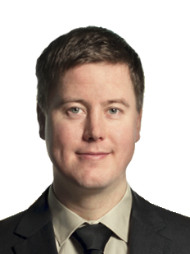 10.1النظر في الاحتياجات من الطيف والأحكام التنظيمية لإدخال واستخدام النظام العالمي للاستغاثة والسلامة في الطيران (GADSS)، وفقاً للقرار 426 (WRC-15) Jérôme André

فرنساjerome.andre@anfr.fr 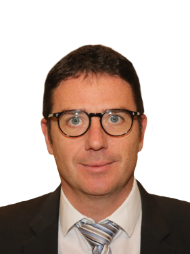 11.1اتخاذ الإجراءات اللازمة، حسب الاقتضاء، لتيسير نطاقات ترددات منسقة عالمياً أو إقليمياً لدعم أنظمة الاتصالات الراديوية الخاصة بالسكك الحديدية بين القطار وجوانب مساره ضمن التوزيعات الحالية للخدمة المتنقلة، وفقاً للقرار 236 (WRC-15)Dirk Schattschneider

ألمانياdirk.schattschneider@deutschebahn.com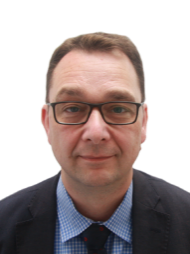 12.1النظر إلى أقصى حدٍ ممكن في نطاقات التردد المنسّقة الممكنة العالمية أو الإقليمية لتنفيذ أنظمة النقل الذكية (ITS) الآخذة في التطور في إطار التوزيعات الحالية للخدمة المتنقلة، وفقاً للقرار 237 (WRC-15)المنسقون المشاركون:
  Andrianilana Rakotondradalo 
فرنساandrianilana.rakotondradalo@anfr.fr Tobias Vieracker

ألمانياtvieracker@apple.com 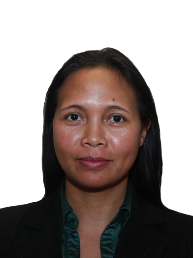 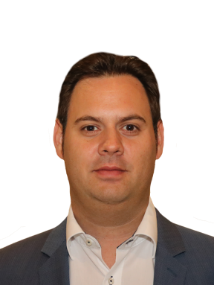 13.1النظر في تحديد نطاقات تردد من أجل التطوير المستقبلي للاتصالات المتنقلة الدولية (IMT)، بما في ذلك إمكانية توزيع ترددات إضافية للخدمة المتنقلة على أساس أولي، وفقاً للقرار 238 (WRC-15)Robert Cooper

المملكة المتحدةrobert.cooper@ofcom.org.uk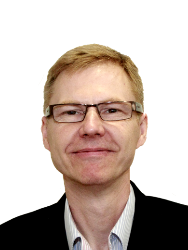 14.1النظر، على أساس دراسات قطاع الاتصالات الراديوية وفقاً للقرار 160 (WRC-15)، في التدابير التنظيمية المناسبة من أجل محطات المنصات عالية الارتفاع (HAPS)، ضمن التوزيعات الحالية للخدمة الثابتةNasarat Ali

المملكة المتحدةnasarat.ali@ofcom.org.uk 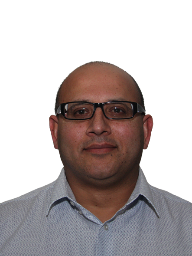 15.1النظر في تحديد نطاقات تردد لكي تستخدمها الإدارات من أجل التطبيقات للخدمتين البرية المتنقلة والثابتة العاملة في مدى التردد GHz 450-275 وفقاً للقرار 767 (WRC-15)Markus Dreis

ألمانياmarkus.dreis@eumetsat.int 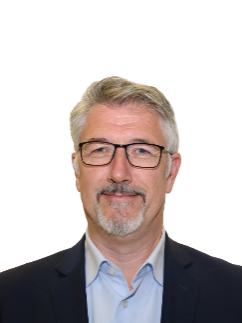 16.1النظر في المسائل المتصلة بأنظمة النفاذ اللاسلكي (WAS) بما فيها الشبكات المحلية الراديوية (RLAN) في نطاقات التردد بين MHz 5 150 وMHz 5 925، واتخاذ التدابير التنظيمية المناسبة، بما في ذلك توزيعات طيف إضافية للخدمة المتنقلة وفقاً للقرار 239 (WRC-15)Andrew Gowans

المملكة المتحدةandrew.gowans@ofcom.org.uk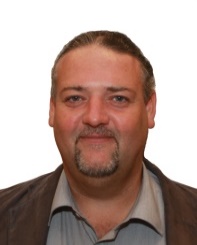 2فحص توصيات قطاع الاتصالات الراديوية المراجعة والمضمّنة بالإحالة في لوائح الراديو، والتي تقدمت بها جمعية الاتصالات الراديوية، وفقاً للقرار 28 (Rev.WRC-15)، والبت في ضرورة تحديث الإحالات ذات الصلة في لوائح الراديو، وفقاً للمبادئ الواردة في الملحق 1 بالقرار 27 (Rev.WRC-12)Karel Antousek

الجمهورية التشيكيةantousekk@ctu.cz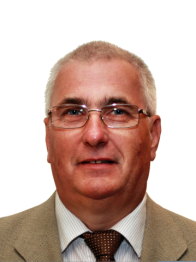 4استعراض القرارات والتوصيات الصادرة عن المؤتمرات السابقة، وفقاً للقرار 95 (Rev.WRC-07)، للنظر في إمكانية مراجعتها أو استبدالها أو إلغائهاKarel Antousek

الجمهورية التشيكيةantousekk@ctu.cz 7النظر في أي تغييرات قد يلزم إجراؤها، وفي خيارات أخرى، تطبيقاً للقرار 86 (المراجَع في مراكش، (2002 لمؤتمر المندوبين المفوضين، بشأن "إجراءات النشر المسبق والتنسيق والتبليغ والتسجيل لتخصيصات التردد للشبكات الساتلية"، وفقاً للقرار 86 (Rev.WRC-07) تيسيراً للاستخدام الرشيد والفعال والاقتصادي للترددات الراديوية وأي مدارات مرتبطة بها، بما فيها مدار السواتل المستقرة بالنسبة للأرضAnna Marklund

السويدanna.marklund@ses.com 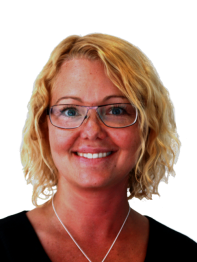 8النظر في طلبات الإدارات التي ترغب في حذف الحواشي الخاصة ببلدانها أو حذف أسماء بلدانها من الحواشي إذا لم تعد مطلوبة، وفقاً للقرار 26 (Rev.WRC-07)، واتخاذ التدابير المناسبة بشأنهاRahid Alekberli

أذربيجانralekberli@gmail.comralekberli@dri.az 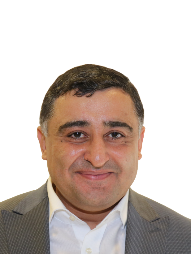 1.9النظر في تقرير مدير مكتب الاتصالات الراديوية وإقراره وفقاً للمادة 7 من الاتفاقية بشأن أنشطة قطاع الاتصالات الراديوية منذ المؤتمر العالمي للاتصالات الراديوية لعام 20151.1.9دراسة التدابير التقنية والتشغيلية الممكنة لضمان التعايش والتوافق بين المكونة الأرضية للاتصالات المتنقلة الدولية (في الخدمة المتنقلة) والمكونة الساتلية لهذه الاتصالات (في الخدمة المتنقلة الساتلية) في نطاقي التردد MHz 2 010-1 980 وMHz 2 200-2 170، حيث تتقاسم نطاقَي التردد هذين الخدمتان المتنقلة والمتنقلة الساتلية في بلدان مختلفة، خاصة من أجل نشر المكونات الأرضية والساتلية المستقلة للاتصالات المتنقلة الدولية ولتسهيل تطوير هذه المكوناتالمنسقون المشاركون:
Denise Urbach

ألمانياdenise.urbach@bnetza.de Marco Marcovina

فرنساmarco.marcovina@anfr.fr 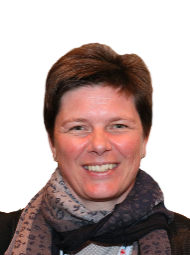 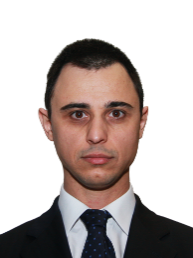 2.1.9إجراء الدراسات التنظيمية والتقنية المناسبة وإنجازها في الوقت المناسب قبل المؤتمر العالمي للاتصالات الراديوية لعام 2019، بغية ضمان التوافق بين الاتصالات المتنقلة الدولية والخدمة الإذاعية الساتلية (الصوتية) في نطاق التردد MHz 1 492-1 452 في الإقليمين 1 و3، مع مراعاة المتطلبات التشغيلية للاتصالات المتنقلة الدولية والخدمة الإذاعية الساتلية (الصوتية)المنسقون المشاركون:
Denise Urbach

ألمانياdenise.urbach@bnetza.de Marco Marcovina

فرنساmarco.marcovina@anfr.fr 3.1.9دراسة المسائل التقنية والتشغيلية والأحكام التنظيمية المتعلقة بالأنظمة الجديدة غير المستقرة بالنسبة إلى الأرض في نطاقات التردد MHz 4 200-3 700 وMHz 4 800-4 500 وMHz 6 425-5 925 وMHz 7 025-6 725 الموزعة للخدمة الثابتة الساتليةEthan Lavan

فرنساelavan@eutelsat.com 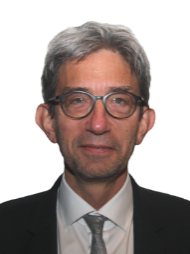 4.1.9إجراء دراسات لتحديد أي تدابير تقنية وتشغيلية يمكن أن تساعد على تفادي التداخل الضار بين خدمات الاتصالات الراديوية فيما يتعلق بالمحطات على متن المركبات دون المداريةMartin Weber

ألمانياmartin.weber@bnetza.de   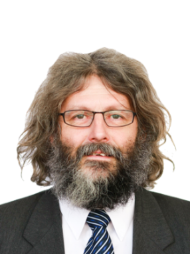 5.1.9النظر في الآثار التقنية والتنظيمية للإحالة إلى التوصيتين ITU-R M.1638-1 وITU-R M.1849-1 في الرقمين 447F.5 و450A.5 من لوائح الراديوAndrew Gowans 

المملكة المتحدةandrew.gowans@ofcom.org.uk 6.1.9 أ ) تقييم أثر الإرسال اللاسلكي للطاقة (WPT) للمركبات الكهربائية على خدمات الاتصالات الراديوية؛ب) دراسة مديات الترددات المنسقة المناسبة التي تقلل أثر الإرسال اللاسلكي للطاقة (WPT) للمركبات الكهربائية على خدمات الاتصالات الراديوية، وذلك فيما يتعلق بإرسال المركبات الكهربائية هذا.Fatih Mehmet Yurdal

تركياfmyurdal@yurdalconsult.com 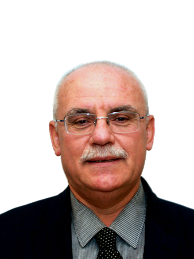 7.1.9بحث مدى الحاجة إلى تدابير إضافية ممكنة لتقتصر إرسالات الوصلة الصاعدة للمطاريف على تلك المطاريف المرخص لها طبقاً للرقم 1.18 والأساليب الممكنة التي ستساعد الإدارات في إدارة التشغيل غير المرخص به لمطاريف المحطات الأرضية المستعملة على أراضيها، والتي تكون بمثابة أداة يُسترشد بها في برنامجها الوطني لإدارة الطيف، طبقاً للقرار ITU-R 64 (RA-15).Guy Christiansen

ألمانياguy.christiansen@viasat.com 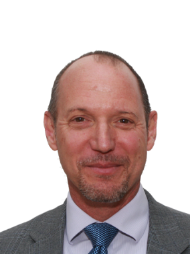 8.1.9دراسة الجوانب التقنية والتشغيلية للشبكات والأنظمة الراديوية والاحتياجات من الطيف بما في ذلك إمكانية تنسيق استخدام الطيف لدعم تنفيذ البنية التحتية للاتصالات ضيقة النطاق وعريضة النطاق من آلة إلى آلة، ووضع التوصيات والتقارير و/أو الكتيبات، حسب الاقتضاء، واتخاذ الإجراءات اللازمة في نطاق عمل قطاع الاتصالات الراديوية (ITU-R).Eugene Tonkikh

الاتحاد الروسيet@niir.ru 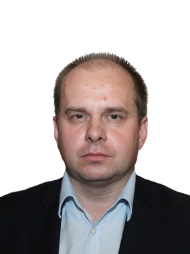 9.1.9إجراء دراسات بشأن الاحتياجات من الطيف وإمكانية توزيع نطاق التردد 52,4-51,4 GHz للخدمة الثابتة الساتلية (أرض-فضاء) Miia Mustonen

ألمانياMiia.Mustonen@intelsat.com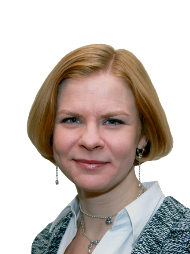 2.9بشأن أي صعوبات أو حالات تضارب ووجهت في تطبيق لوائح الراديو؛(الجزء المتعلق بالخدمات الساتلية)Zeljlo Mendas

فرنساzmendas@eutelsat.com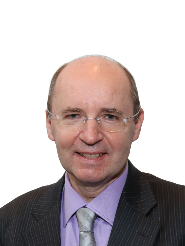 (الجزء المتعلق بخدمات الأرض)Didier Chauveau
فرنساdidier.chauveau@anfr.fr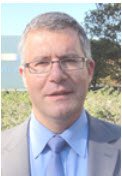 3.9وبشأن اتخاذ إجراء استجابةً للقرار 80 (Rev.WRC-07)Stephen Limb

المملكة المتحدةstephen.limb@ofcom.org.uk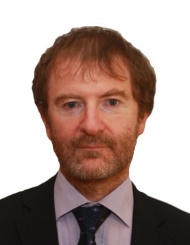 10تقديم توصيات إلى المجلس بالبنود التي يلزم إدراجها في جدول أعمال المؤتمر العالمي المقبل للاتصالات الراديوية وإبداء وجهة نظره في جدول الأعمال التمهيدي للمؤتمر اللاحق وفي بنود أخرى يمكن إدراجها في جداول الأعمال للمؤتمرات المقبلة، وفقاً للمادة 7 من الاتفاقيةPasi Toivonen

فنلنداpasi.toivonen@traficom.fi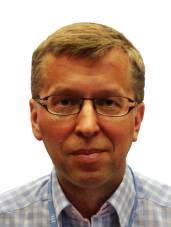 الإضافة12345678A18A29A19A21010B11بند جدول الأعمال1.12.13.14.15.16.17.18.18.11.9.12.9.110.110.111.1الجزء الفرعيالمسألة Aالمسألة BBALBANDAUTXXXXXXXXXXXXXXAZEBELXXXXXXXXXXXXXXBIHXXXXXXXXXXXXXXBLRXXXXBULXXXXXXXXXXXXXXCVAXXXXXXXXXXXXXXCYPXXXXXXXXXXXXXCZEXXXXXXXXXXXXXXDXXXXXXXXXXXXXDNKXXXXXXXXXXXXXXE XXXXXXXXXXXXXXESTXXXXXXXXXXXXXXF XXXXXXXXXXXXXXFINXXXXXXXXXXXXXXGXXXXXXXXXXXXXXGEOGRCXXXXXXXXXXXXXHNGXXXXXXXXXXXXXXHOLXXXXXXXXXXXXXXHRVXXXXXXXXXXXXXXIXXXXXXXXXXXXXXIRLXXXXXXXXXXXISLXXXXXXXXXXXXXXLIEXXXXXXXXXXXXXXLTUXXXXXXXXXXXXXLUXXXXXXXXXXXXXXXLVAXXXXXXXXXXXXXXMCOXXXXXXXXXXXXMDAXXXXXXXXXXXXXXMKDMLTXXXXXXXXXXXXXXMNEXXXXXXXXXXXXXXNORXXXXXXXXXXXXXXPOLXXXXXXXXXXXXXPORXXXXXXXXXXXXXXROUXXXXXXXXXXXXXXRUSXXXXXSXXXXXXXXXXXXXSMRXXXXXXXXXXXXXXSRBXXXXXXXXXXXX (A)XXSUIXXXXXXXXXXXXXSVKXXXXXXXXXXXXXXSVNXXXXXXXXXXXXTURXXXXXXXXXXXXUKRXXXXXXXXXXXXXXالجزء الفرعيالمسألة Aالمسألة BBبند جدول الأعمال1.12.13.14.15.16.17.18.18.11.9.12.9.110.110.111.1الإضافة12345678A18A29A19A21010B11الإدارات الموقعة4040414041413741414241404042الإضافة1213A113A213A313A413A513A613A713A813A913A1013A111415بند جدول الأعمال12.113.113.113.113.113.113.113.113.113.113.113.114.115.1الجزء الفرعيABCDEFGHIJKALBANDAUTXXXXXXXXXXXXXXAZEBELXXXXXXXXXXXXXXBIHXXXXXXXXXXXXXXBLRXXXXXXXXBULXXXXXXXXXXXXXXCVAXXXXXXXXXXXXXXxXCYPXXXXXXXXXXXXXCZEXXXXXXXXXXXXXXDXXXXXXXXXXXXXXDNKXXXXXXXXXXXXXXE XXXXXXXXXXXXXXESTXXXXXXXXXXXXXXF XXXXXXXXXXXXXXFINXXXXXXXXXXXXXXGXXXXXXXXXXXXXXGEOGRCXXXXXXXXXXXXXXHNGXXXXXXXXXXXXXXHOLXXXXXXXXXXXXXXHRVXXXXXXXXXXXXXXIXXXXXXXXXXXXXXIRLXXXXXXXXXXXXXXISLXXXXXXXXXXXXXXLIEXXXXXXXXXXXXXXLTUXXXXXXXXXXXxXLUXXXXXXXXXXXXXXXLVAXXXXXXXXXXXXXMCOXXXXXXXXXXXXXXMDAXXXXXXXXXXXXXXMKDMLTXXXXXXXXXXXXXXMNEXXXXXXXXXXXXXXNORXXXXXXXXXXXXXXPOLXXXXXXXXXXXXXXPORXXXXXXXXXXXXXROUXXXXXXXXXXXXXXRUSXXXXXXXXXSXXXXXXXXXXSMRXXXXXXXXXXXXXXSRBXXXXXXXXXXXXXXSUIXXXXXXXXXXXXXXSVKXXXXXXXXXXXXXXSVNXXxXXXXXXXXXXTURXXXXXXXXXXXXXXUKRXXXXXXXXXXXXXXالجزء الفرعيABCDEFGHIJKبند جدول الأعمال12.113.113.113.113.113.113.113.113.113.113.113.114.115.1الإضافة1213A113A213A313A413A513A613A713A813A913A1013A111415الإدارات الموقعة4242424242424043424343393839الإضافة16A116B16C16D16E2171818A119A119A219A319A419A519A619A719A8بند جدول الأعمال16.116.116.116.116.124477777777الجزء الفرعي155المسألة Aالمسألة Bالمسألة Cالمسألة Dالمسألة Eالمسألة Fالمسألة Gالمسألة HALBANDAUTXXXXXXXXXXXXXXXXXXXXXXXXAZEBELXXXXXXXXXXXXXXXXBIHXXXXXXXXXXXXXXXXBLRXXXXXBULXXXXXXXXXXXXXXXXCVAXXXXXXXXXXXXXXXXCYPXXXXXXXXXXXXXXCZEXXXXXXXXX (C)XXXXXXXDXXXXXXXXXXXXXXXXDNKXXXXXXXXXXXXXXXXE XXXXXXXXXXXXXXXXESTXXXXXXXXXXXXXXXXF XXXXXXXXXXXXXXXXFINXXXXXXXXXXXXXXXXGXXXXXXXXXXXXXXXXGEOGRCXXXXXXXXXXXXXXXXHNGXXXXXXXXXXXXXXXXHOLXXXXXXXXXXXXXXXXHRVXXXXXXXXXXXXXXXXIXXXXXXXXXXXXXXXXIRLXXXXXXXXISLXXXXXXXXXXXXXXXXLIEXXXXXXXXXXXXXXXXLTUXXXXXXXXXXXXXXXXLUXXXXXXXXXXXXXXXXXLVAXXXXXXXXXXXXXXXXMCOXXXXXXXXXXXXXXXMDAXXXXXXXXXXXXXXXXMKDMLTXXXXXXXXXXXXXXXXMNEXXXXXXXXXXXXXXXXNORXXXXXXXXXXXXXXXXPOLXXXXXXXXXXXXXXXXPORXXXXXXXXXXXXXXXXROUXXXXXXXXXXXXXXXXRUSXXXXXXXXXXXSXXXXXXXXXXXXXXXXSMRXXXXXXXXXXXXXXXXSRBXXXXXXXXXXXXXXXXSUIXXXXXXXXXXXXXXXXSVKXXXXXXXXXXXXXXXXSVNXXXXXXXXXXXXXXXXTURXXXXXXXXXXXXXXXUKRXXXXXXXXXXXXXXXXالجزء الفرعي155المسألة Aالمسألة Bالمسألة Cالمسألة Dالمسألة Eالمسألة Fالمسألة Gالمسألة Hبند جدول الأعمال16.116.116.116.116.124477777777الإضافة16A116B16C16D16E171818A119A119A219A319A419A519A619A719A8الإدارات الموقعة41424243424343403841424142403941الإضافة19A1019A1119A122021A121A221A321A421A521A621A721A821A922A122A2بند جدول الأعمال77781.91.91.91.91.91.91.91.91.92.92.9الجزء الفرعيالمسألة Iالمسألة Jالمسألة K1.1.92.1.93.1.94.1.95.1.96.1.97.1.98.1.99.1.9الجزء 1الجزء 2ALBANDAUTXXXXXXXXXXXXXXXAZEBELXXXXXXXXXXXXXXXBIHXXXXXXXXXXXXXXXBLRXXXXXXXXBULXXXXXXXXXXXXXXXCVAXXXXXXXXXXXXXXXCYPXXXXXXXXXXXXXXXCZEXXXXXXXXXXXXXXXDXXXXXXXXXXXXXXXDNKXXXXXXXXXXXXXXXE XXXXXXXXXXXXXXXESTXXXXXXXXXXXXXXXF XXXXXXXXXXXXXXXFINXXXXXXXXXXXXXXXGXXXXXXXXXXXXXXXGEOGRCXXXXXXXXXXXXXXXHNGXXXXXXXXXXXXXXXHOLXXXXXXXXXXXXXXXHRVXXXXXXXXXXXXXXXIXXXXXXXXXXXXXXXIRLXXXXXXXISLXXXXXXXXXXXXXXXLIEXXXXXXXXXXXXXXLTUXXXXXXXXXXXXXXXLUXXXXXXXXXXXXXXXXLVAXXXXXXXXXXXXXXXMCOXXXXXXXXXXXXXXMDAXXXXXXXXXXXXXXXMKDMLTXXXXXXXXXXXXXXXMNEXXXXXXXXXXXXXXXNORXXXXXXXXXXXXXXXPOLXXXXXXXXXXXXXXXPORXXXXXXXXXXXXXXXROUXXXXXXXXXXXXXXXRUSXXXXXXXXXXXSXXXXXXXXXXXXXXXSMRXXXXXXXXXXXXXXXSRBXXXXXXXXXXXXXXXSUIXXXXXXXXXXXXXXSVKXXXXXXXXXXXXXXXSVNXXXXXXXXXXXXXXXTURXXXXXXXXXXXXXXUKRXXXXXXXXXXXXXXالجزء الفرعيالمسألة Iالمسألة Jالمسألة K1.1.92.1.93.1.94.1.95.1.96.1.97.1.98.1.99.1.9الجزء 1الجزء 2بند جدول الأعمال77781.91.91.91.91.91.91.91.91.92.92.9الإضافة19A1019A1119A122021A121A221A321A421A521A621A721A821A922A122A2الإدارات الموقعة424341434040414338424042424242الإضافة21A322A422A522A622A722A822A922A1022A1122A1222A1322A1422A1524بند جدول الأعمال2.92.92.92.92.92.92.92.92.92.92.92.92.910الجزء الفرعيالجزء 3الجزء 4الجزء 5الجزء 6الجزء 7الجزء 8الجزء 9الجزء 10الجزء 11الجزء 12الجزء 13الجزء 14الجزء 15ALBANDAUTXXXXXXXXXXXXXXAZEBELXXXXXXXXXXXXXXBIHXXXXXXXXXXXXXXBLRXXXXXXXXXXXBULXXXXXXXXXXXXXXCVAXXXXXXXXXXXXXXCYPXXXXXXXXXXXXXCZEXXXXXXXXXXXXXXDXXXXXXXXXXXXXXDNKXXXXXXXXXXXXXXE XXXXXXXXXXXXXXESTXXXXXXXXXXXXXXF XXXXXXXXXXXXXXFINXXXXXXXXXXXXXXGXXXXXXXXXXXXXXGEOGRCXXXXXXXXXXXXXXHNGXXXXXXXXXXXXXXHOLXXXXXXXXXXXXXXHRVXXXXXXXXXXXXXXIXXXXXXXXXXXXXXIRLXISLXXXXXXXXXXXXXXLIEXXXXXXXXXXXXXXLTUXXXXXXXXXXXXXXLUXXXXXXXXXXXXXXXLVAXXXXXXXXXXXXXXMCOXXXXXXXXXXXXXXMDAXXXXXXXXXXXXXXMKDMLTXXXXXXXXXXXXXXMNEXXXXXXXXXXXXXXNORXXXXXXXXXXXXXXPOLXXXXXXXXXXXXXXPORXXXXXXXXXXXXXXROUXXXXXXXXXXXXXXRUSXXXXXXXXXXXSXXXXXXXXXXXXXXSMRXXXXXXXXXXXXXXSRBXXXXXXXXXXXXXXSUIXXXXXXXXXXXXXXSVKXXXXXXXXXXXXXXSVNXXXXXXXXXXXXXXTURXXXXXXXXXXXXXUKRXXXXXXXXXXXXXXالجزء الفرعيالجزء 3الجزء 4الجزء 5الجزء 6الجزء 7الجزء 8الجزء 9الجزء 10الجزء 11الجزء 12الجزء 13الجزء 14الجزء 15بند جدول الأعمال2.92.92.92.92.92.92.92.92.92.92.92.92.910الإضافة21A322A422A522A622A722A822A922A1022A1122A1222A1322A1422A1524الإدارات الموقعة4241404242414242424241424042